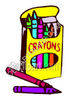 Gramercy Elementary School2015-20161 - Backpack /School Bag (Please no rolling school bags)4 – Plastic folders (1 red, 1 blue, 1 yellow, 1 orange) 1 – Bank style zipper pouch2 – 1 Subject Notebooks 1 – Pack of loose leaf paper3 – Packs of # 2 pencils (NO lead pencils please)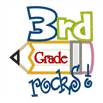 2 - Packs of cap erasers2 - Large glue sticks1 – Pair of scissors2 – Boxes of 24 count crayons 2- Boxes of 8 count markers1 – Box of Kleenex1 – Roll of paper towels1 – Box of Ziploc bags (quart-sized)1- Container of disinfecting wipes 1 - Pack of construction paper1- Set of headphone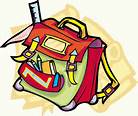 NO CLIPBOARDS OR BOXES ALLOWED!Write your child’s name on all school supplies.